ПРОЕКТ РЕШЕНИЯ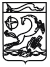 АДМИНИСТРАЦИЯ МУНИЦИПАЛЬНОГО ОБРАЗОВАНИЯКАНЕВСКОЙ РАЙОНРЕШЕНИЕ        от ________.                                                                               № ______ст-ца КаневскаяОб утверждении Порядка выявления мнения граждан по вопросу о поддержке инициативного проекта путем опроса граждан, сбора их подписей в муниципальном образовании Каневской районНа основании Федерального закона от 06 октября 2003 года N 131-ФЗ «Об общих принципах организации местного самоуправления в Российской Федерации», Совет муниципального образования Каневской район р е ш и л: Утвердить Порядок выявления мнения граждан по вопросу о поддержке инициативного проекта путем опроса граждан, сбора их подписей в муниципальном образовании Каневской район согласно приложению.Опубликовать настоящее решение в средствах массовой информации и разместить на официальном сайте муниципального образования Каневской район в информационно-телекоммуникационной сети «Интернет». Контроль за выполнением настоящего решения возложить на постоянную комиссию Совета муниципального образования Каневской район по социальным вопросам. Настоящее решение вступает в силу после его официального опубликования (обнародования), но не ранее 01 января 2021 года.Председатель Совета муниципальногообразования Каневской район	                                                       М.А.Моргун Глава муниципального образованияКаневской район	                                                                             А.В.Герасименко Порядок выявления мнения граждан по вопросу о поддержке инициативного проекта путем опроса граждан, сбора их подписей в муниципальном образовании Каневской район1. Выявление мнения граждан по вопросу о поддержке инициативного проекта может проводиться путем опроса граждан или сбора их подписей.2. Выявление мнения граждан по вопросу о поддержке инициативного проекта путем опроса граждан осуществляется в соответствии с Положением о порядке назначения и проведения опроса граждан в муниципальном образовании Каневской район, утвержденным решением Совета муниципального образования Каневской район.3. Сбор подписей граждан по вопросу о поддержке инициативного проекта осуществляется инициаторами проекта в форме подписного листа согласно приложению 1 к настоящему Порядку. К подписному листу прилагаются согласия на обработку персональных данных граждан, подписавших подписной лист, согласно приложению 2 к настоящему Порядку.4. Данные о гражданине в подписной лист вносятся собственноручно только рукописным способом, при этом использование карандашей не допускается.5. Каждый подписной лист с подписями граждан должен быть заверен инициаторами проекта. В случае если инициатором проекта выступает инициативная группа, подписной лист заверяется любым из членов инициативной группы.6. В подписные листы вносятся подписи не менее 10% граждан, проживающих на территории, части территории муниципального образования Каневской район, на которой может реализовываться инициативный проект, определяемой постановлением администрации муниципального образования Каневской район.7. После окончания сбора подписей инициатором проекта подсчитывается количество подписей и составляется протокол об итогах сбора подписей граждан в поддержку инициативного проекта по форме согласно приложению 3 к настоящему Порядку (далее - протокол). Протокол подписывается инициатором проекта. В случае если инициатором проекта является инициативная группа граждан, протокол подписывается всеми членами инициативной группы граждан.8. Протокол и подписные листы направляются вместе с инициативным проектом в уполномоченный орган администрации муниципального образования Каневской район, ответственный за организацию работы по рассмотрению инициативных проектов, в соответствии с порядком выдвижения, внесения, обсуждения, рассмотрения инициативных проектов, а также проведения их конкурсного отбора в администрации муниципального образования Каневской район, утвержденным решением Совета муниципального образования Каневской район.Подписной листМы, нижеподписавшиеся жители муниципального образования Каневской район, поддерживаем инициативный проект_______________________________________________________________(наименование инициативного проекта)Подписи заверяю ____________________________________________________________________               (Ф.И.О., дата рождения, данные паспорта (или заменяющего его документа), адрес места жительства лица, осуществляющего сбор подписей)«___» __________ 20___ г. ______________                                                                                    (подпись)Согласиена обработку персональных данныхЯ,____________________________________________________________,(фамилия, имя, отчество, адрес, номер основного документа, удостоверяющего его личность, сведения о дате выдачи указанного документа и выдавшем его органе) в соответствии со статьей 9 Федерального закона от 27 июля 2006 года N 152-ФЗ «О персональных данных» выражаю свое согласие на обработку администрацией муниципального образования Каневской район (ул. Горького, 60, ст. Каневская, Краснодарского края, 353730) моих персональных данных.1. Администрация муниципального образования Каневской район вправе осуществлять обработку моих персональных данных (сбор, систематизацию, накопление, хранение, уточнение (обновление, изменение), использование, распространение (в том числе передачу), блокирование, уничтожение моих персональных данных) в документарной и электронной форме.2. Перечень персональных данных, на обработку которых дается настоящее согласие: фамилия, имя, отчество, дата рождения, серия и номер паспорта или заменяющего его документа, адрес места жительства.3. Настоящее согласие действует бессрочно. Условием прекращения обработки персональных данных является получение моего письменного отзыва настоящего согласия.  Администрация муниципального образования Каневской район прекращает обработку персональных данных и в случае, если сохранения персональных данных не требуется, уничтожает их в срок, не превышающий 30 дней с даты поступления указанного отзыва. Администрация муниципального образования Каневской район вправе после получения отзыва настоящего согласия продолжать обработку моих персональных данных в той части, в которой для ее осуществления согласия не требуется или не будет требоваться в силу действующего законодательства.Настоящий пункт является соглашением между мной и администрацией муниципального образования Каневской район об изменении срока прекращения обработки моих персональных данных после поступления отзыва настоящего согласия.4. Администрация муниципального образования Каневской район вправе обрабатывать мои персональные данные в целях рассмотрения инициативного проекта, а также в целях исполнения иных полномочий в соответствии с действующим законодательством.5. Я даю согласие на передачу своих персональных данных третьим лицам для их обработки способами, указанными в пункте 1 настоящего согласия, для достижения целей, указанных в пункте 4 настоящего согласия.«___» __________ 20___ г. ______________                                                                                 (подпись)Протоколоб итогах сбора подписей граждан в поддержку инициативного проекта ____________________________________________________________________.(наименование инициативного проекта)Территория, на которой осуществлялся сбор подписей, в соответствии с постановлением администрация муниципального образования Каневской район об определении части территории муниципального образования Каневской район, на которой может реализовываться инициативный проект-____________________________________________________________________.Общее количество жителей, проживающих на указанной территории -____________________________________________________________________.Количество подписей, которое необходимо для учета мнения по вопросу поддержки инициативного проекта-_____________________________________.Количество подписных листов-___________________________________Количество подписей в подписных листах в поддержку инициативного проекта-____________________________________________________________.Инициатор проекта _____________________________________________                                                                                 (подпись) (расшифровка подписи)ПИЛОЖЕНИЕУТВЕРЖДЕНОРешением Совета муниципального образования Каневской районот            №ПРИЛОЖЕНИЕ №1к Порядку выявления мненияграждан по вопросу о поддержке инициативного проекта опроса граждан, сбора их подписейN п/пФамилия,имя, отчествоДатарожденияАдресместа жительстваДанные паспорта (или заменяющего его документа)Подписьи дата подписания листаПРИЛОЖЕНИЕ №2к Порядку выявления мненияграждан по вопросу о поддержке инициативного проекта опроса граждан, сбора их подписейПРИЛОЖЕНИЕ №3к Порядку выявления мненияграждан по вопросу о поддержке инициативного проекта опроса граждан, сбора их подписей